Term 1MindBodyAnswers / PhotosWeek 9Click on the link, follow the clues and see if you can find the answer!What does it equal?Get your fit on!! PE with JoeFitness 101.  This challenge needs to be done twice this week. Do each activity x10 or for 30 secondsFitness ChallengeWeek 10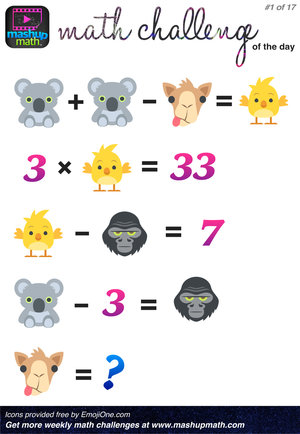 Balloon ball: Try to keep your balloon off the ground for 5 minutes while keeping it constantly  moving in the air.   Try and beat your time throughout the week.Get your fit on!PE with JoeKoala =Giraffe =Chicken =Gorilla = Balloon ball: Attempt 1 - Attempt 2 - Attempt 3 - 